На основу члана 12. Закона о министарствима („Сл. гласник РС“, број 128/20 и 116/22) и на основу Закључка о усвајању Смерница за укључивање организација цивилног друштва у радне групе за израду предлога докумената јавних политика и нацрта, односно предлога прописа („Сл. гласник РС“, бр. 8/20 и 107/21)Министарство за људска и мањинска права и друштвени дијалог у сарадњи са Министарством заштите животне средине упућује Ј А В Н И  П О З И Ворганизацијама цивилног друштва за предлагање кандидата за чланство у Радној групи за израду Нацрта закона о заштити ваздухаI ПРЕДМЕТ ЈАВНОГ ПОЗИВА   Законом о заштити ваздуха („Службени гласник РС”, бр. 36/09, 10/13 и 26/21 - др. закон) уређује се управљање квалитетом ваздуха и одређују мере, начин организовања и контрола спровођења заштите и побољшања квалитета ваздуха као природне вредности од општег интереса која ужива посебну заштиту. Закон о заштити ваздуха (у даљем тексту: Закон)  донет је 2009. године када су у правни систем Републике Србије транспоновани одређени прописи ЕУ који се односе на квалитет ваздуха, а измене и допуне Закона донете су 2013. и 2021. године.Министарство заштите животне средине је започело активности на изради Нацрта Закона о заштити ваздуха у оквиру пројекта „ЕУ за Зелену агенду у Србији“,  који спроводи УНДП у сарадњи са Амбасадом Шведске и Европском инвестиционом банком (ЕИБ). Нов Закон ће дати основ за усвајање подзаконских аката који ће помоћи Републици Србији на путу ка спровођењу и даљем усклађивању са прописима ЕУ. У том циљу, планирано jе формирање Радне групе за израду Нацрта закона о заштити ваздуха која ће бити сачињена од представника органа јавне управе, привреде, стручне и научне заједнице, представника цивилног друштва и других заинтересованих страна. Главни задатак чланова Радне групе је активно учешће у припреми прописа у свим фазама израде нацрта документа. Предмет јавног позива је избор организација цивилног друштва за учешће у Радној групи за израду Нацрта закона о заштити ваздуха (у даљем тексту: Радна група).II   ЦИЉ, ОБЛАСТИ И ПРАВО УЧЕШЋА НА ЈАВНОМ ПОЗИВУ1. Циљ овог јавног позива је да се кроз јаван и транспарентан процес изврши избор до две (2) организације цивилног друштва чији ће представници учествовати у Радној групи за израду нацрта Закона о заштити ваздуха.2. Јавни позив намењен је организацијама цивилног друштва које делују у области заштите животне средине, нарочито у области заштите ваздуха.3. Право учешћа на Јавном позиву имају организације цивилног друштва, основане и регистроване сагласно прописима Републике Србије које делују у области утврђених овим јавним позивом.III    КРИТЕРИЈУМИОргaнизaциjе цивилнoг друштвa које се кандидују морају испуњавати следеће критеријуме:да су уписaне у рeгистaр нajмaњe 8 (осам) година прe oбjaвљивaњa oвoг jaвнoг пoзивa;да актом о оснивању или статутом имају утврђене циљеве у области наведеним у тачки II Јавног позива (ЦИЉ, ОБЛАСТИ И ПРАВО УЧЕШЋА НА ЈАВНОМ ПОЗИВУ);да поседују пројектно искуство и експертизу у области  наведеним у тачки II јавног позива (ЦИЉ, ОБЛАСТИ И ПРАВО УЧЕШЋА НА ЈАВНОМ ПОЗИВУ) у последњих 8 (осам) година; да представник кога организација предлаже за кандидата/заменика кандидата за чланство у радној групи није функционер или државни службеник, односно ангажован у органу јавне управе;пожељно је да поседују претходно искуство у раду радних група зa израду прописа и/или докумената јавних политика и других радних и саветодавних тела које формирају органи државне и покрајинске управе и локалне самоуправе.пожељно је да поседују искуство у сарадњи са организацијама цивилног друштва кроз активна чланства у мрежама или другим асоцијацијама организација цивилног друштва.IV    ДОКУМЕНТАЦИЈА КОЈА СЕ ДОСТАВЉАOрганизације цивилног друштва дужне су да доставе следеће доказе на српском језику:попуњен Пријавни формулар (Анекс 1 – Пријавни формулар) попуњен образац о реализованим пројектима у областима наведеним у тачки II Јавног позива (ЦИЉ, ОБЛАСТИ И ПРАВО УЧЕШЋА НА ЈАВНОМ ПОЗИВУ), у последњих 8 (осам) година (Анекс 2 – Образац о реализованим пројектима); и попуњен образац о публикацијама (анализе, истраживања и сл.) које је организација објавила у областима наведеним у тачки II Јавног позива (ЦИЉ, ОБЛАСТИ И ПРАВО УЧЕШЋА НА ЈАВНОМ ПОЗИВУ), у последњих 8 (осам)  година (Анекс 3 – Образац о објављеним публикацијама);Изјаву о прихватању кандидатуре и одсуству сукоба интереса да представник кога организација предлаже за кандидата/заменика кандидата за чланство у радној групи није функционер или државни службеник у органу државне управе, служби Владе или јавној агенцији, односно функционер или службеник у органу аутономне покрајине или јединице локалне самоуправе, односно ангажован/а у органу јавне управе, потписану од стране предложеног члана (Анекс 4 – Изјава о прихватању кандидатуре и одсуству сукоба интереса);пожељно је доставити доказ о чланству у мрежи или другој асоцијацији организација цивилног друштва (доставити рефенренцу која документује чланство односно уговор, меморандум о сарадњи, потврду мреже или друге асоцијације и сл.);пожељно је доставити податке о претходном искуству у раду радних група зa израду прописа и/или докумената јавних политика и других радних и саветодавних тела, које формирају органи јавне управе, у последњих 8 (осам) година (списак радних/саветодавних тела у којима је организација учествовала, орган који је основао и година оснивања.).Неће се разматрати: непотпуне пријаве (пријаве које не садрже сву потребну документацију); неблаговремене пријаве (пријаве које не пристугну у предвиђеном року); пријаве поднете супротно одредбама датим у условима учешћа на јавном позиву; пријаве које садрже друге недостатке због којих није могуће вредновање према задатим критеријумима. V    РОК И НАЧИН ПОДНОШЕЊА ПРИЈАВЕРoк зa пoднoшeњe пријава траје од 23.02.2024. године до 08.03.2024. године. Заинтересоване организације цивилног друштва дужне су да своје пријаве заједно са припадајућом документацијом из тачке IV Јавног позива (ДОКУМЕНТАЦИЈА КОЈА СЕ ДОСТАВЉА) у назначеном року доставе искључиво електронским путем на имејл адресу: javni.poziv@minljmpdd.gov.rs  сa нaпoмeнoм:  ,,Кандидатура за учешће у Радној групи  за израду нацрта Закона о заштити ваздуха“.VI    ПОСТУПАК ИЗБОРАЗа потребе припреме и спровођења поступка избора, као и самог јавног позива, формирана је Комисија за избор организација цивилног друштва за чланство у Радној групи  за израду Нацрта закона о заштити ваздуха, која је састављена од представника Министарства за људска и мањинска права и друштвени дијалог и Министарства заштите животне средине. Формирана Комисија дужна је да најкасније у року од 30 радних дана од дана истека рока за подношење пријава донесе Предлог представника цивилног друштва за чланство у Радној групи  за израду Нацрта закона о заштити ваздуха (у даљем тексту: Предлог).  Предлог, као и сам јавни позив, биће објављен на званичним интернет страницама Министарства за људска и мањинска права и друштвени дијалог  www.minljmpdd.gov.rs  и Министарства заштите животне средине www.ekologija.gov.rs  и достављен подносиоцима пријава на Јавни позив електронским путем.Евентуална питања око поступка подношења пријава могу се упутити Министарству за људска и мањинска права и друштвени дијалог, на е-mail адресу javni.poziv@minljmpdd.gov.rs   или телефоном на 011/313-09-72.VI    ДОДАТНЕ ИНФОРМАЦИЈЕМинистарство заштите животне средине и Министарствo за људска и мањинска права и друштвени дијалог нису у могућности да изабраним представницима организација цивилног друштва обезбеде накнаду за рад нити да сносе трошкове њиховог доласка и одласка са састанака.Потребни обрасци, као и додатне информације за њихово попуњавање налазе се у оквиру следећих докумената:Анекс 1 – Пријавни формулар,Анекс 2 – Образац о реализованим пројектима,Анекс 3 – Образац о објављеним публикацијама иАнекс 4 – Изјава о прихватању кандидатуре и о одсуству сукоба интереса.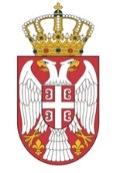 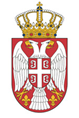 Република СрбијаМИНИСТАРСТВО ЗА ЉУДСКА И МАЊИНСКА ПРАВА И ДРУШТВЕНИ ДИЈАЛОГРепублика СрбијаМИНИСТАРСТВОЗАШТИТЕ ЖИВОТНЕ СРЕДИНЕ